РЕШЕНИЕ  Совета сельского поселения Уршакский сельсовет муниципального района Аургазинский район  Республики БашкортостанО внесении изменений и дополнений  в решение Совета сельского поселения Уршакский сельсовет муниципального района Аургазинский район Республики Башкортостан  № 30/5 от 06.02.2013 г. «Об утверждении Положения об обеспечении условий для развития на территории сельского поселения Уршакский сельсовет муниципального района Аургазинский район Республики Башкортостан массовой физической культуры и спорта»В связи с изменением федерального законодательства, в целях приведения нормативных правовых актов Совета сельского поселения Уршакский сельсовет муниципального района Аургазинский район Республики Башкортостан в соответствие с действующим законодательством: Федеральным законом от 04.12.2007 г. № 329 –ФЗ «О физической культуре и спорте в Российской Федерации», Законом  Республики Башкортостан от 24.11.2008 г. № 68-з «О физической культуре и спорте в Республике Башкортостан» и на основании Устава сельского поселения Уршакский сельсовет муниципального района Аургазинский район Республики Башкортостан,  Совет сельского поселения Уршакский  сельсовет муниципального района Аургазинский район Республики Башкортостан решил:  внести следующие изменения и дополнения в решение Совета сельского поселения Уршакский сельсовет № 30/5 от 06.02.2013 г.  «Об утверждении Положения об обеспечении условий для развития на территории сельского поселения Уршакский сельсовет муниципального района Аургазинский район Республики Башкортостан массовой физической культуры и спорта»:1. 1 абзац решения Совета изменить и изложить в следующей редакции: «В целях реализации Федерального закона от 06.03.2003 г. № 131 - ФЗ «Об общих принципах организации местного самоуправления в Российской Федерации», руководствуясь Федеральным законом от 04.12.2007 г. № 329 –ФЗ «О физической культуре и спорте в Российской Федерации», Совет сельского поселения Уршакский сельсовет муниципального района Аургазинский район Республики Башкортостан решил:».2. Пункт 1.1. раздела 1 изменить и изложить в следующей редакции: «Положение создает условия для развития физкультурно-оздоровительной и спортивной работы на территории муниципального образования».3. Исключить подпункты: «д» пункта 1.2 раздела 1; «ё» пункта 2.1 раздела 2.4. Исключить абзацы 2  пунктов 4.1, 4.2  раздела 4.5. 1 абзац пункта 4.2 раздела 4 изменить и  изложить в следующей редакции: «В соответствии с Федеральным законом от 29.12.2012 г № 273-ФЗ "Об образовании в Российской Федерации» общеобразовательные учреждения самостоятельно, с учетом своих уставов, местных условий и интересов обучающихся, определяют формы занятий физической культурой и средства физического воспитания, виды спорта и двигательной активности, методы и продолжительность учебных занятий на основе федеральных государственных образовательных стандартов и нормативов физической подготовленности, а также проводят внеучебную физкультурно-оздоровительную и спортивную работу с привлечением к ней учреждений дополнительного образования детей и физкультурно-спортивных объединений, в том числе федерации по различным видам спорта.».2. Настоящее решение обнародовать на информационном стенде и разместить  на официальном сайте сельского поселения Уршакский сельсовет муниципального района Аургазинский район Республики Башкортостан «www.ursaksky.ru».	3. Настоящее решение вступает в силу после официального обнародования.Глава сельского поселения                                                                  Р.И. Абдрахмановс. Староабсалямово22 декабря 2017 года№ 25/6Башkортостан РеспубликаhыАуырғазы районы муниципаль районының Өршәк ауыл Советы ауыл  биләмәhе Советы453477, Ауырғазы районы, Иcке Әпсәләм ауылы.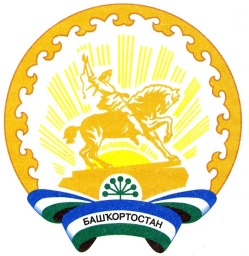 Республика БашкортостанСовет сельского поселения Уршакский сельсовет муниципального районаАургазинский район453477, Аургазинский район, с.Староабсалямово. Тел. 2-71-31